Jobvite Career Sites Instructions to Implement the Jobvite iFrame on your Career Sitehttp://careers.jobvite.com/careersites/CareerSite-iFrame-Instructions.docx Career Site Link: <THIS IS PROVIDED IN YOUR ACTIVATION GUIDE OR EMAIL> 1. Upload the iFrame Resizing Script to your web server:Save a copy of the following file and upload it to the same domain as the iFrame wrapper page: http://careers.jobvite.com/FrameResize.html 2. Place Jobvite iFrame code and Javascript in a wrapper pageCopy the code below and place it on a page within your website that you would like the Jobvite iFrame embedded.  Notice the <iframe> tag followed by several lines of JavaScript. These lines must all be present.Replace the <<YOUR CAREER SITE LINK GOES HERE>> text with your career site link (provided above).Replace the <<ADD LINK TO FRAMERESIZE FILE HERE>> text with the link to the copy of the FrameResize.html file on your web server.
iFrame Troubleshooting Guide The iFrame is getting cut off at the bottom or is not displaying all the content.The iFrame should dynamically resize the vertical height based on the content.  If the iFrame is not showing all of the content, confirm/check the following:Your FrameResize.html file is in the same domain as the wrapper page where the iFrame is embedded. For example, if the iFrame was embedded on http://www.jobvite.com/careers and my FrameResize.html file was located at http://careers.jobvite.com/ the resizing will NOT work.  If the FrameResize.html file is placed on http://fileassets.com/jobvite/ the resizing will also not work because the files are on separate domains.  You will see javascript errors referencing cross-domain issues.  If your website does not have a www. then be sure the iframe resize url does not have a www. http://www.jobvite.com/careers for the career site and http://jobvite.com/careers for the Iframe resize will not work. If your site is https please make sure the jvresize file is under https. It will not work if you have https://www.jobvite.com/careers for the career site and http://www.jobvite.com/careers for the Iframe resize.If your site is http://www.jobvite.com/careers then your Iframe resize file should be hosted on http://www.jobvite.com/careersYour FrameResize.html file has an “.html” file extension – the resizing will not work if the file extension is “.js” for example.You have placed all of the required inline javascript referenced above.  The javascript cannot be placed in an external file and referenced in a script tag, it must be inline.The javascript must be located directly beneath the iFrame tag or at the end of your document.The iFrame is too wide for my website and/or is getting cut off on the right side.The iFrame content should span 100% of the container you place it in.  If you need the content within the iFrame altered, please contact us.If you are still experiencing issues with the iFrame, please contact your Jobvite Implementation Manager.Jobvite Mobile Career Sites - Integration InformationJobvite Mobile Career Sites do not support iframes.On a mobile browser, anywhere you show job listings within an iframe will need to be replaced with a link to the mobile career site.Jobvite has created a mobile detection javascript that should be called from your site.  This script will check the browser’s user-agent and assess if it is mobile or desktop.If it is desktop, you can display the page with iframes.  If it is mobile, you will not be able to show the iframes.  Instead, you will need to redirect to the mobile career site url.The javascript can be accessed here:http://de4uad2kq4hvk.cloudfront.net/__assets__/scripts/careersite/public/redirect.jsPlease ensure you are referencing it via //de4uad2kq4hvk.cloudfront.net/__assets__/scripts/careersite/public/redirect.js so that it supports both https and http.To use the script to redirect the mobile visitor, you need to call this script with ‘yourcareersite’ parameter that is your mobile career site url, eg. jobs.jobvite.com/jobvite.  Place this in the <head> section of the page, before any other scripts.<script>Jobvite = { careersite: 'yourcareersite' };</script><script src="//de4uad2kq4hvk.cloudfront.net/__assets__/scripts/careersite/public/redirect.js"></script>To use the script to simply check if the visitor is a mobile device, call the script in this manner to return a boolean value that indicates if it is mobile 
<script>Jobvite = { careersite: false };</script><script src="//de4uad2kq4hvk.cloudfront.net/__assets__/scripts/careersite/public/redirect.js "></script><script>var isMobile = Jobvite.detectMobile(navigator.userAgent);</script>Here’s an example from the GoDaddy career site (http://www.godaddy.com/careers/overview).  They have a “See Job Openings“ button as well as an “Open Opportunities” link on the upper right (see figure 1a).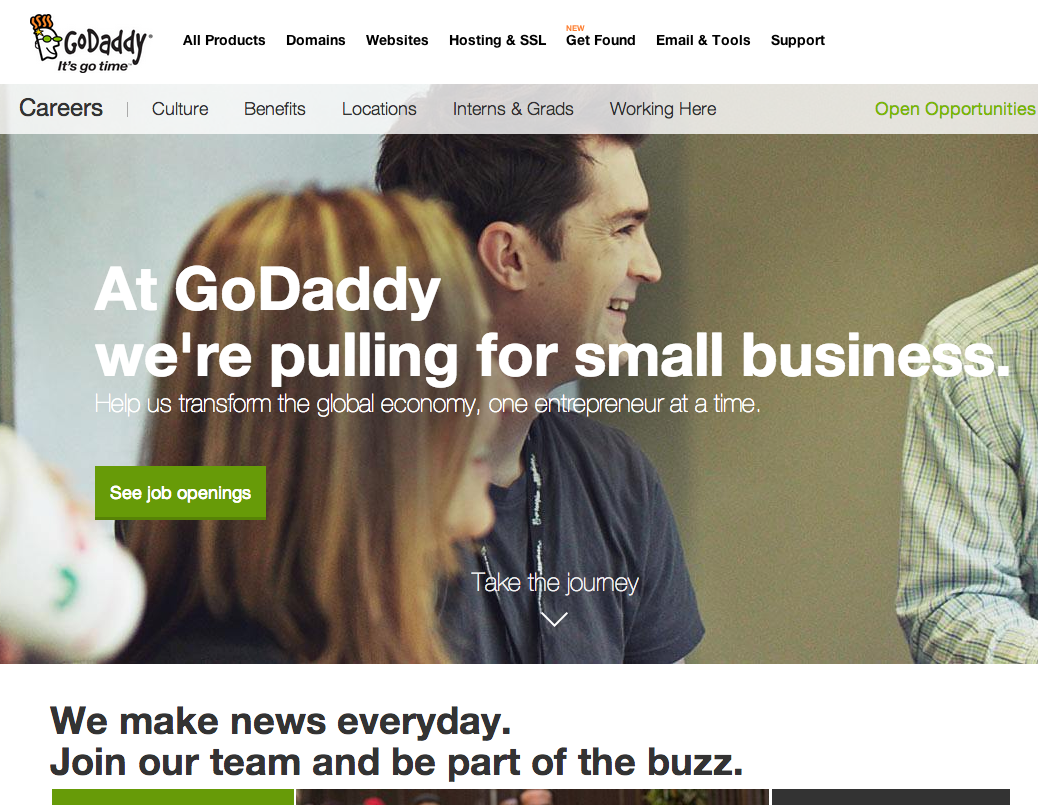 Figure 1a: Career site with ‘See Job Openings” button and ‘Open Opportunities’ link.Both of those point to http://www.godaddy.com/careers/opportunities.  GoDaddy has placed the mobile detection javascript script on http://www.godaddy.com/careers/opportunities to automatically redirect to the mobile career site if a mobile browser has been detected.The end result is that from a desktop the links ends up displaying a page which uses an iframe to display their job listings from Jobvite (figure 1b), while on a mobile device those links redirect to the mobile career site (figure 1c):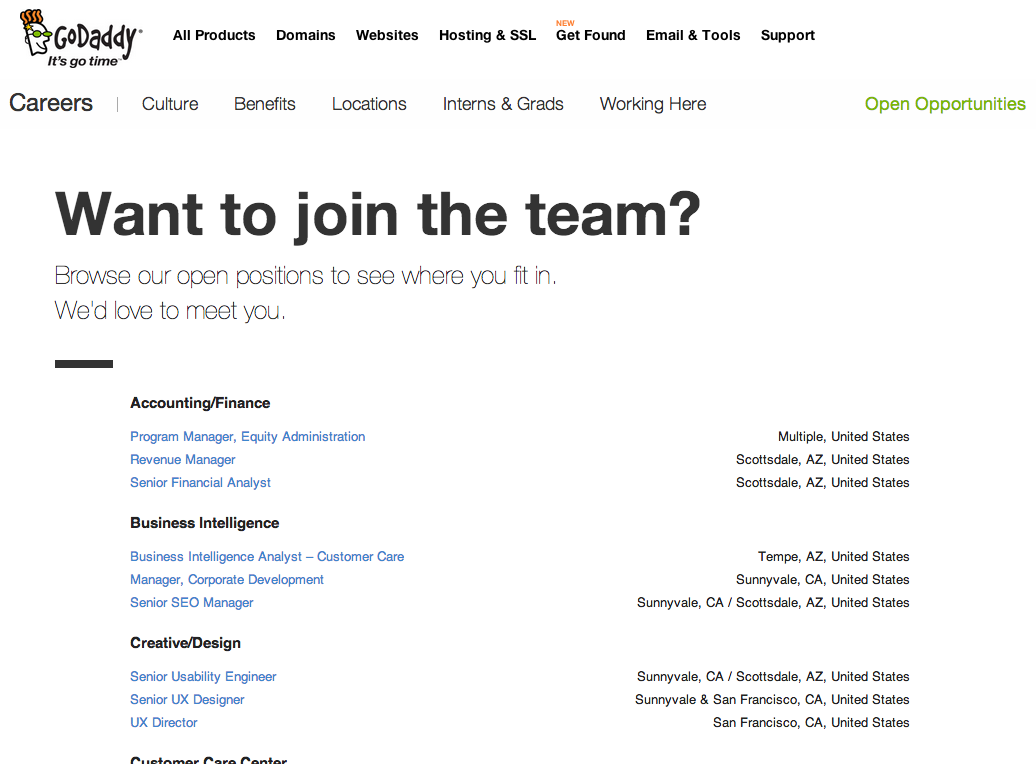 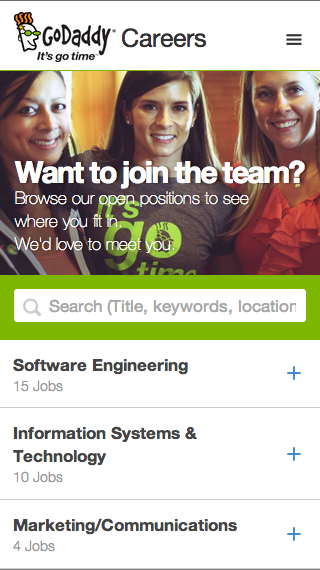 Figure 1b: desktop site shows job listings in an iframe.			Figure 1b: mobile career site job listings.
<!-- BEGIN JOBVITE CODE --><iframe id="jobviteframe" src="<<YOUR CAREER SITE LINK GOES HERE>>&jvresize=<<ADD LINK TO FRAMERESIZE FILE HERE>>" width="100%" height="500px" scrolling="no" frameborder="0" allowtransparency =”true”>Sorry, iframes are not supported.</iframe><script type="text/javascript">      var l = window.location.href;      var args = '';      var k = '';      var iStart = l.indexOf('?jvk=');      if (iStart == -1) iStart = l.indexOf('&jvk=');      if (iStart != -1) {            iStart += 5;            var iEnd = l.indexOf('&', iStart);            if (iEnd == -1) iEnd = l.length;            k = l.substring(iStart, iEnd);      }      iStart = l.indexOf('?jvi=');      if (iStart == -1) iStart = l.indexOf('&jvi=');      if (iStart != -1) {            iStart += 5;            var iEnd = l.indexOf('&', iStart);            if (iEnd == -1) iEnd = l.length;            args += '&j=' + l.substring(iStart, iEnd);            if (!k.length) args += '&k=Job';            var iStart = l.indexOf('?jvs=');            if (iStart == -1) iStart = l.indexOf('&jvs=');            if (iStart != -1){                  iStart += 5;                  var iEnd = l.indexOf('&', iStart);                  if (iEnd == -1) iEnd = l.length;                  args += '&s=' + l.substring(iStart, iEnd);            }      }      iStart = l.indexOf('?jvsrc=');      if (iStart == -1) iStart = l.indexOf('&jvsrc=');      if (iStart != -1) {            iStart += 7;            var iEnd = l.indexOf('&', iStart);            if (iEnd == -1) iEnd = l.length;            args += '&jtsrc=' + l.substring(iStart, iEnd);      }      if (k.length) args += '&k=' + k;      if (args.length) document.getElementById('jobviteframe').src += args;            function resizeFrame(height, scrollToTop) {            if (scrollToTop) window.scrollTo(0, 0);            var oFrame = document.getElementById('jobviteframe');            if (oFrame) oFrame.height = height;      }</script><!--END JOBVITE CODE -->